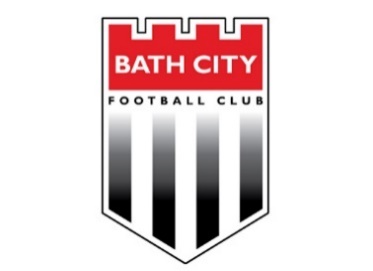 Bath City FC Board Meeting  16  Present: John Reynolds, Martin Powell, Paul Williams, Andrew Pierce, Shane Morgan, Jon Bickley, Michael Clayton, Nick BlofeldFinancial Adviser: Chris ColesObservers: Carole Banwell, Bob Chestererry Gill attended for tem onlyFootball update – Jerry & Paul  Jerry gave an update on the squad. ACTION: Carole to pick up the issue of the youth clubs ball girls/boys and engagement with Jerry.If win Trophy game on Tuesday  to get a good  to Concord for the next round Saturday 11th January£800, 3 offer £100 donation ACTION: Martin to on organising coach  ways to make journey a  specialJerry left meeting Re-Development change in anticipated date for lanning Committee February. ress release to go out week,  positive message about work with Council. Carole spoke her note circulated prior to the meeting regarding an event to launch the Citizen’s Advice/Wessex project at BCFC to provide legal advice to Twerton residents one day per week. is that this will lay the ground for more provision in the future. to be at match January,  point that work such as this goes hand in hand with the of the Club. “Save the Date” invit have already been sent to Councillors. Finance update & Fundraising Paul spoke  report circulated before the meeting. A license with catering van has been agreed, to start from January on-match days. Additional  for the Mint Room may be forthcoming. All agreements been extended. All payments to clubs for loans paid when due No new potential funders have been identified.The accounts have been signed off so we need to hold an AGM in the New Year, with 14 days notice. Agreed: AGM to be held same day as January Board meetinginvit to shareholders only. ACTION: arrange the AGMSociety Supporter update hanksto Paul  Bob for their help in the “Meet the Manager” . The Supporter Code of Conduct has been signed off and is now in the programme, with no feedback received. be given further coverage for the Chippenham   with the signs going up. Key relevant/timely Working Group updates/issues  “thank you” to for turning out to matches  go on websiteBoband Jon working together on settling Kartini. oodbank donations at last match went very well   nly votes at AGM will be accounts appointment of directors.   Actions from last Board, Previous Board Meeting Minutes & AOB Minutes proposed Martin, seconded Paul.     AOB Society needs a replacement Treasurer – any names to Michael. Date of next meeting & AGM 27January 2020